smartOCI™ Supplier Questionnaire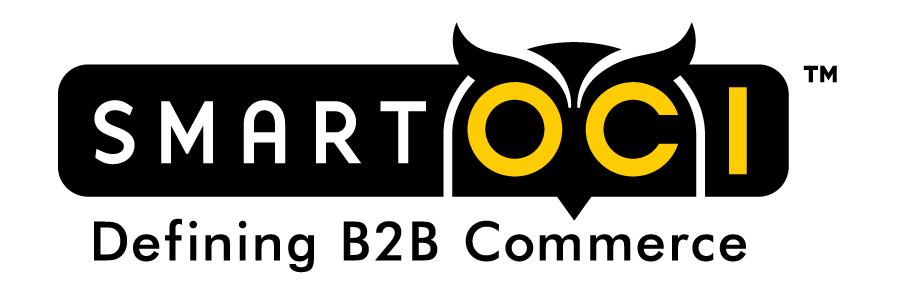 smartOCI Supplier QuestionnaireNew Procurement Marketplace System for Northrop Grumman CorporationPlease have your eCommerce person complete this questionnaire and email back to me as soon as possible. I appreciate your support with our project and your quick response will be very much appreciated. Regards,Liz LudlameCatalog Content ManagerNorthrop Grumman CorporationElizabeth.a.ludlam@ngc.comPART A: ORGANIZATION INFORMATIONNote:	This part is intended to provide the business contact information for the company and e-Business division for B2B procurement for the supplierCompany eBusiness/e-Commerce Division*Individual or group responsible for managing Punch-Out connections with systems such as SAP, Oracle, JD Edwards, etc.PART B: SUPPLIER PUNCH-OUT WEBSITE INFORMATIONNote:	This part is intended to provide more information about the supplier’s punch-out website and data transfer capabilitiesPART C: OCI CATALOG FIELDSNote:	This section provides a list of all OCI Catalog Fields which you may pass to our system.  Please enter ‘Yes’ for each OCI field value you pass. If you pass a value to our shopping cart in any of the NEW_ITEM-CUST_FIELD (n), please indicate what the entry is for that field.PART D: NON-OCI CATALOG FIELDSNote:	This section provides a list of non-OCI fields which you may pass to our system.  These fields are for data enrichment and meant to enrich the shopping experience.  Please enter ‘Yes’ for each field value you pass. Please indicate any additional fields or values you pass to our shopping cart system during the catalog transfer: Company Name Company Name Sales Contact Person Contact person: Email Contact person: Email Contact person: Telephone Contact person: Telephone eBusiness Contact Person* eBusiness Contact Person* Email Address Contact Person Contact Person Website URL Website URL eBusiness Office Location eBusiness Office LocationPUNCH-OUT WEBSITE INFOPUNCH-OUT WEBSITE INFOPUNCH-OUT WEBSITE INFOPUNCH-OUT WEBSITE INFODo you support the SAP Open Catalog Interface (OCI) formatDo you support the SAP Open Catalog Interface (OCI) formatDo you support the SAP Open Catalog Interface (OCI) formatDo you support the SAP Open Catalog Interface (OCI) formatYes       NoDo you transfer UNSPSC codes in the Material Group OCI field?Do you transfer UNSPSC codes in the Material Group OCI field?Do you transfer UNSPSC codes in the Material Group OCI field?Do you transfer UNSPSC codes in the Material Group OCI field?Yes       NoDo you support Level 2 Punch-Out capabilities with your e-commerce website?Do you support Level 2 Punch-Out capabilities with your e-commerce website?Do you support Level 2 Punch-Out capabilities with your e-commerce website?Do you support Level 2 Punch-Out capabilities with your e-commerce website?Yes       No If yes, please indicated the Level 2 punch-out support: If yes, please indicated the Level 2 punch-out support: If yes, please indicated the Level 2 punch-out support: If yes, please indicated the Level 2 punch-out support: If yes, please indicated the Level 2 punch-out support: If yes, please indicated the Level 2 punch-out support: If yes, please indicated the Level 2 punch-out support: If yes, please indicated the Level 2 punch-out support: If yes, please indicated the Level 2 punch-out support: If yes, please indicated the Level 2 punch-out support: If yes, please indicated the Level 2 punch-out support: If yes, please indicated the Level 2 punch-out support: If yes, please indicated the Level 2 punch-out support:                                                                                             Store (direct home page)                                                                                             Aisle (shopping department)                                                                                             Product (direct product page)                                                                                             Store (direct home page)                                                                                             Aisle (shopping department)                                                                                             Product (direct product page)                                                                                             Store (direct home page)                                                                                             Aisle (shopping department)                                                                                             Product (direct product page)                                                                                             Store (direct home page)                                                                                             Aisle (shopping department)                                                                                             Product (direct product page)                                                                                             Store (direct home page)                                                                                             Aisle (shopping department)                                                                                             Product (direct product page)                                                                                             Store (direct home page)                                                                                             Aisle (shopping department)                                                                                             Product (direct product page)                                                                                             Store (direct home page)                                                                                             Aisle (shopping department)                                                                                             Product (direct product page)                                                                                             Store (direct home page)                                                                                             Aisle (shopping department)                                                                                             Product (direct product page)                                                                                             Store (direct home page)                                                                                             Aisle (shopping department)                                                                                             Product (direct product page)                                                                                             Store (direct home page)                                                                                             Aisle (shopping department)                                                                                             Product (direct product page)                                                                                             Store (direct home page)                                                                                             Aisle (shopping department)                                                                                             Product (direct product page)                                                                                             Store (direct home page)                                                                                             Aisle (shopping department)                                                                                             Product (direct product page)                                                                                             Store (direct home page)                                                                                             Aisle (shopping department)                                                                                             Product (direct product page)Do you provide configurable goods on your e-commerce website?Do you provide configurable goods on your e-commerce website?Do you provide configurable goods on your e-commerce website?Do you provide configurable goods on your e-commerce website?Yes        NoDo you have policies which prohibit your catalog to be indexed by our new marketplace solution (Note: Existing authentication credentials provided by your organization to your website are leveraged so that our buyers only see our contracted pricing from your website)Do you have policies which prohibit your catalog to be indexed by our new marketplace solution (Note: Existing authentication credentials provided by your organization to your website are leveraged so that our buyers only see our contracted pricing from your website)Do you have policies which prohibit your catalog to be indexed by our new marketplace solution (Note: Existing authentication credentials provided by your organization to your website are leveraged so that our buyers only see our contracted pricing from your website)Do you have policies which prohibit your catalog to be indexed by our new marketplace solution (Note: Existing authentication credentials provided by your organization to your website are leveraged so that our buyers only see our contracted pricing from your website) Yes      NoDo you have the capability to submit a catalog file in OCI XML or HTML format of our catalog content and pricing via FTP to a secure server?Do you have the capability to submit a catalog file in OCI XML or HTML format of our catalog content and pricing via FTP to a secure server?Do you have the capability to submit a catalog file in OCI XML or HTML format of our catalog content and pricing via FTP to a secure server?Do you have the capability to submit a catalog file in OCI XML or HTML format of our catalog content and pricing via FTP to a secure server?Yes        NoCan you provide a meta keywords list/file of our catalog item/s which we purchase from your site?Can you provide a meta keywords list/file of our catalog item/s which we purchase from your site?Can you provide a meta keywords list/file of our catalog item/s which we purchase from your site?Can you provide a meta keywords list/file of our catalog item/s which we purchase from your site?Yes        NoAny additional special functions provided in your punch-out website? Describe belowAny additional special functions provided in your punch-out website? Describe belowAny additional special functions provided in your punch-out website? Describe belowAny additional special functions provided in your punch-out website? Describe belowYes        NoComments:Comments:Field NameDescriptionDo you send?(Enter ‘Yes’ and leave blank for ‘No’)Supplier Comments NEW_ITEM-DESCRIPTION Item short descriptionNEW_ITEM-QUANTITYQuantity orderedNEW_ITEM-UNITISO unit of measureNEW_ITEM-CURRENCY Currency CodeNEW_ITEM-VENDORMAT Vendor part numberNEW_ITEM-MATGROUPCommodity code; Assumed to be UNSPSC NEW_ITEM-MANUFACTMATManufacturer Part NumberNEW_ITEM-MANUFACTCODEManufacturer NumberNEW_ITEM-LONGTEXT_N:132 Long Description NEW_ITEM-LEADTIME Lead Time of itemNEW_ITEM-PRICE Item PriceNEW_ITEM-PRICEUNIT Price Unit NEW_ITEM-EXT_PRODUCT_ID Product ID NEW_ITEM-CUST_FIELD1Customer fieldNEW_ITEM-CUST_FIELD2Customer fieldNEW_ITEM-CUST_FIELD3Customer fieldNEW_ITEM-CUST_FIELD4Customer fieldNEW_ITEM-CUST_FIELD5Customer fieldField NameDescriptionCan you send?(Enter ‘Yes’ and leave blank for ‘No’)Supplier Comments ITEM - IN STOCKItem in Stock (flag)ITEM-QTY ON HANDInventory on HandITEM-MANUFACTURER-NAMEItem Manufacturer NameITEM-BRAND-NAMEItem Brand NameITEM-LIST-PRICEItem List PriceITEM-MODEL-NUMBERItem Model NumberITEM-COLORItem ColorITEM-SIZEItem SizeITEM-GENDERThe gender for which this item is targetedITEM-RAMFor electronics, RAM AmountITEM-CPU-TYPEFor electronics, CPU typeITEM-HDD-SIZEFor electronics, HDD size in GBITEM-SCREEN-SIZEFor electronics, Screen SizeITEM-SCREEN-RESOLUTIONFor electronics, the screen resolutionITEM-GREEN-CERTIFIEDFlag if the item is certified greenITEM-UPCItem UPCITEM-CASE-UPCItem’s Case UPCITEM-COMMENTSVendor Comments per item